Date:____________________________Content Domains: 2d/2b/2g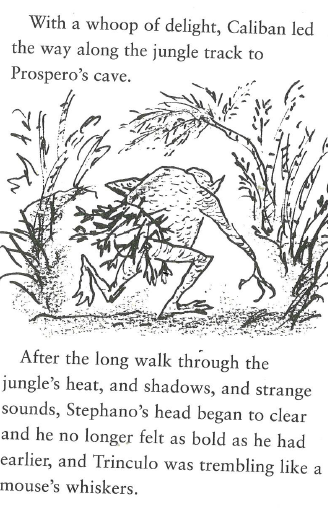 How do we know that Caliban is excited?__________________________________________________What makes Stephano’s head clear?____________________________________________________________________________________________________Why are Stephano and Trinculo beginning to be afraid?____________________________________________________________________________________________________Which phrase proves that Trinculo is scared?_________________________________________________________________________________________________________________________________________Which one words from this phrase shows that Trinculo is nervous?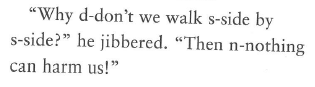 ______________________________________________________________________________________________________________________________________________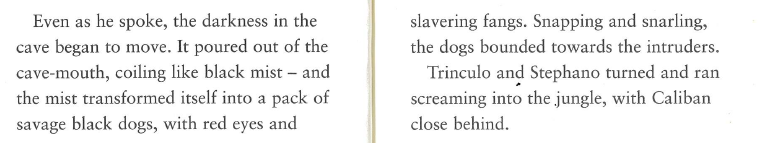 How is the darkness described? Find and copy a phrase __________________________________________Find and copy 2 ways the mist is described _________________________and ______________________________________________________________________________________________________________